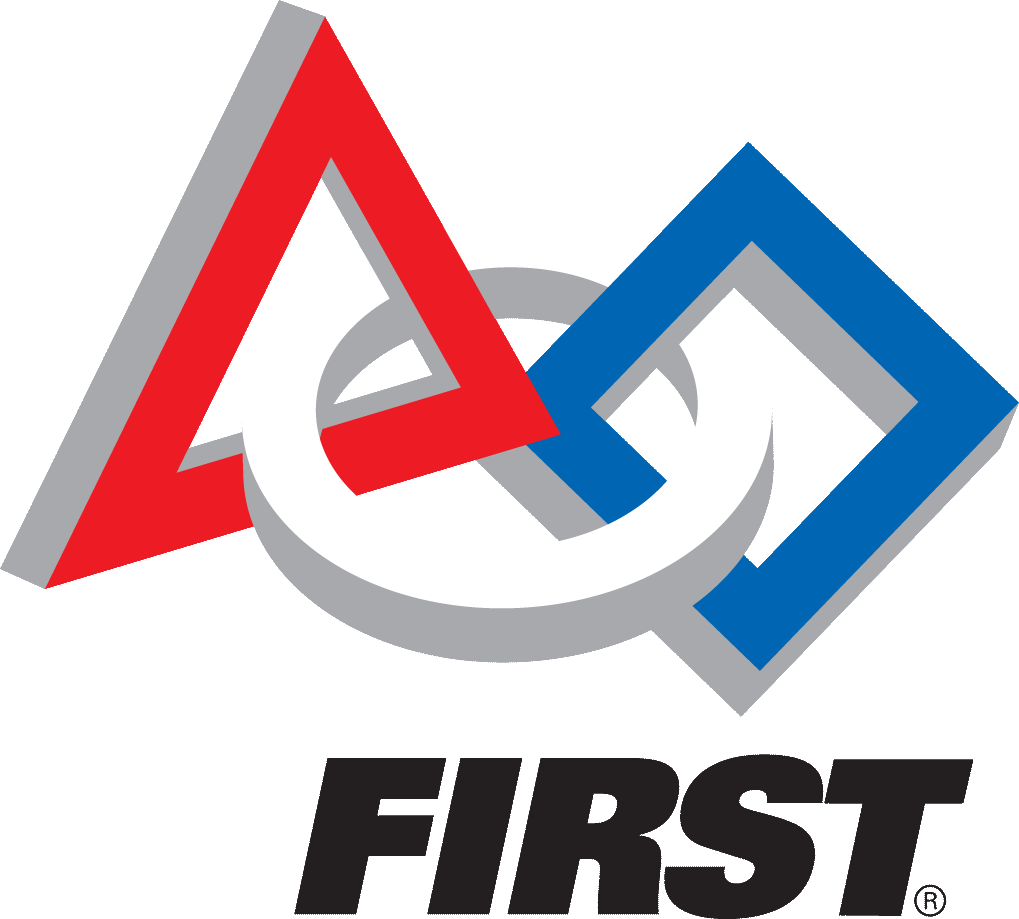 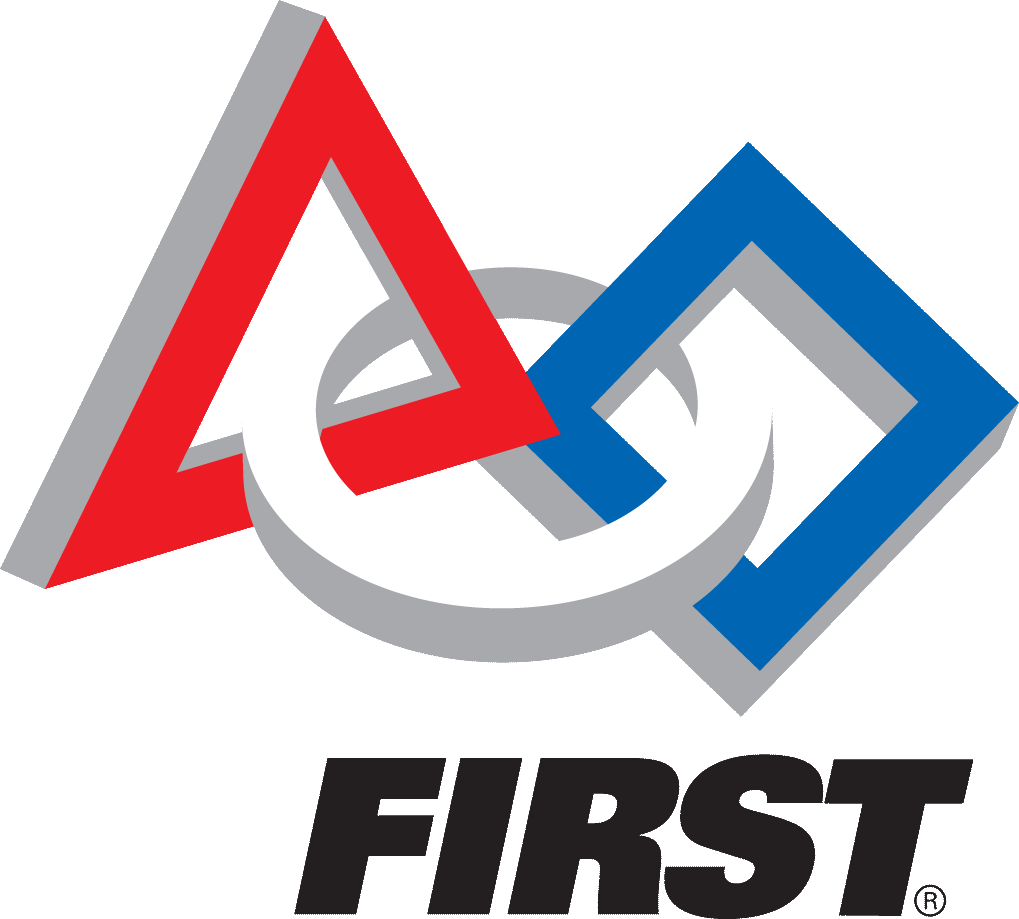 Section 1: Student InformationTo the applicant:   After completing the information in Section 1, please give this form to your Coach.Section 2:  For the Robotics Coach -- Please complete this form and also provide a letter of recommendation discussing the applicant’s abilities and achievements.  Letters that provide specific and detailed examples are the most helpful.  Please send via email to:Robotics Inspiring Science and Engineering      rise501c3@gmail.com	Subject line:  Coach Recommendation: Student’s NameMust be received by February 23, 2019 for the student to eligible for the San Diego FTC Achievement Scholarship.This applicant has held the following positions on your FIRST team: (mark all that apply)  Builder		  Programmer		  PTC /CAD design	 Mentor	 Captain  Drive Team		  Scout		 Publicity		 Outreach Coordinator  Outreach ParticipantCompared to other students I have coached, this applicant’s overall contribution to the team is: The strongest	  Top 2 or 3		  Above average	  Average or belowI have coached the applicant for: ________________ seasons.I have coached robotics for: ________________ seasons.Please indicate your perceptions of the applicant’s attributes in the following areas as they pertain to your FIRST Robotics Team.  Circle your answer.Coach’s Name:						Date:				Coach’s Signature:					Email:				Name:DOB:Gender:M        F  Address:City, State, ZipCity, State, ZipExcellentExcellentUnsatisfactoryUnsatisfactoryUnsatisfactoryNot ObservedTechnical Skills9876453210Work ethic9876453210Initiative9876453210Leadership9876453210Concern for others9876453210Acceptance of diversity9876453210Integrity9876453210Service to others9876453210